Clemente de Alejandría(Wikipedia)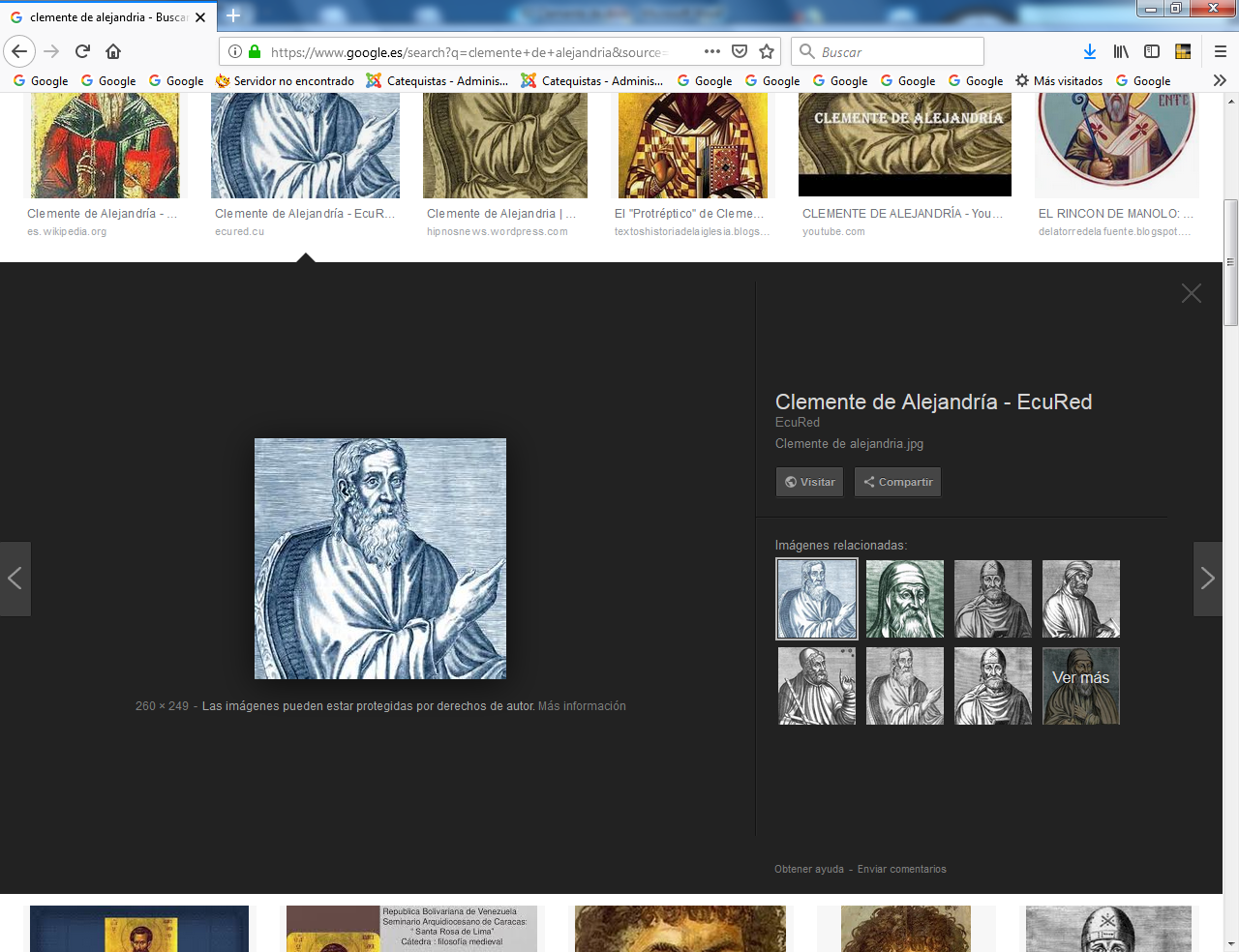   Su nombre era Titus Flavius Clemens. Fue el primer miembro de la Iglesia de Alejandría en recibir notoriedad además de ser uno de los más destacados maestros de dicha ciudad.    Nació a mediados del siglo II y se estima que murió entre los años 211 y 216.   Clemente no nació en Egipto como muchos han creído, sino en Atenas, según narra el historiador Epifanio Escolástico (historiador del siglo VI) hacia el año 150. Tal información parece reforzada al constatar que Clemente contaba con una habilidad avanzada para escribir en griego clásico.   Según los historiadores, los padres de Clemente de Alejandría eran paganos adinerados, de clase social alta. Clemente recibió una buena educación, como se nota por el hecho de que a menudo hace referencia a poetas y filósofos griegos en sus obras. Viajó por Grecia, Italia, Palestina y finalmente Egipto, en busca de maestros cristianos. Al final llegó a Alejandría, la «ciudad símbolo» de ese cruce de diferentes culturas que se da en el helenismo.   Clemente fue alumno de Panteno —en quien reconocería haber encontrado el mejor de sus maestros—, administrador de la escuela catequística de Alejandría. Cuando Panteno murió, Clemente fue su sucesor y por lo tanto tomó las riendas de dicha escuela. Uno de los estudiantes más famosos al cual educó Clemente fue Orígenes. Numerosas fuentes atestiguan que fue ordenado presbítero. Durante la persecución de Septimio Severo, en 202-203, Clemente abandona Alejandría y tuvo que buscar refugio en Cesarea junto al obispo Alejandro, quien era obispo de Flaviada en Capadocia (Alejandro se convertiría luego en el obispo de Jerusalén). Clemente murió poco antes del 215 (vivió en Capadocia esos últimos años).     La amplia cultura pagana de Clemente no fue borrada por su encuentro con el cristianismo. Los filósofos gentiles, Platón en especial, se hallaban según él en el camino recto para encontrar a Dios; aunque la plenitud del conocimiento y por tanto de la salvación la ha traído el Logos, Jesucristo, que llama a todos para que le sigan.    Éste es el tema del primero de sus escritos, el Protréptico o «exhortación», una invitación a la conversión.     A los que se deciden a seguir a Cristo, Clemente dedica la segunda de sus obras, el Pedagogo, el «preceptor». Trata de la obra educadora y de situaciones de la vida ordinaria en Alejandría. Esta misma idea aparecerá en su tratado Quis dives salvetur, «quién es el rico que se salvará», una homilía que comenta la escena evangélica del joven rico.     Escribió también unos Stromata, o «tapices», donde va tratando temas variados con los que Clemente quiere crear inquietudes religiosas en el gentil. ObrasEstas son las obras más importantes que nos quedan de él: el «Protréptico», el «Pedagogo», y los «Stromata». Si bien parece que no era la intención originaria del autor, estos escritos constituyen una auténtica trilogía, destinada a acompañar eficazmente la maduración espiritual del cristiano; dichas obras se conectan entre sí bajo un mismo propósito y estilo: Protrepticus.  El Protréptico, como dice la palabra misma, es una «exhortación» dirigida a quien comienza y busca el camino de la fe. Es más, el «Protréptico» coincide con una Persona: el Hijo de Dios, Jesucristo, que se convierte en «exhortador» de los hombres para que emprendan con decisión el camino hacia la Verdad. En el Protrepticus, Clemente invita al lector a no escuchar las leyendas míticas de los dioses, sino la "nueva canción" del Logos, el principio de la existencia y el creador del mundo.   Clemente denuncia lo que él considera el sinsentido de las idolatrías y los misterios paganos, las prácticas pederastas de los griegos y los horrores del sacrificio que practicaban los paganos y afirma que los filósofos y poetas griegos solo hicieron suposiciones sobre la verdad, pero que los profetas en cambio establecieron el camino directo a la salvación. Clemente escribió que el Logos divino se ha presentado para despertar a todo lo bueno que existe en el alma humana y que a través de este despertar los humanos pueden alcanzar la inmortalidad. Paedagogus Habiendo establecido esta introducción, la trilogía continua con el Paedagogus, obra en la cual se detalla el desarrollo de la ética cristiana. En los escritos de Clemente se puede notar la influencia del filósofo estoico Musonio Rufo quien fue maestro de Epicteto.    A diferencia de la filosofía estoica, Clemente hace saber que el verdadero instructor es el Logos. El mismo Jesucristo se convierte después en «Pedagogo», es decir, en «educador» de aquellos que, en virtud del Bautismo, se han convertido en hijos de Dios. El primer libro trata con las bases religiosas de la moralidad cristiana mientras que el segundo y el tercero intentan establecer un debate sobre la conducta individual. Al igual que Epicteto, Clemente narró que la verdadera virtud se presenta en un modo de vida natural, simple y moderada.      El mismo Jesucristo, por último, es también «didascalo», es decir, «maestro», que propone las enseñanzas más profundas. Estas se recogen en esta tercera obra de Clemente, los Stromata, palabra griega que significa: «tapicerías». Se trata de una composición que no es sistemática, sino que afronta diferentes argumentos, fruto directo de la enseñanza habitual de Clemente.       En este tercer libro, los Stromata, Clemente de Alejandría detalla como perfeccionar el modo de vida cristiano a través de una iniciación hacia el conocimiento. El primer libro está destinado a aquellas personas que no son cristianas, el segundo a aquellas recientemente iniciadas a dicha religión y el tercero se escribió con el propósito de informar a aquellos creyentes que llevasen más tiempo dentro de la Iglesia.Stromata (o "Misceláneas").   No es una composición sistemática; aborda diferentes temas, fruto directo de la enseñanza habitual de Clemente.3​ El teólogo Overbeck declaró que la trilogía fue uno de los proyectos literarios más significativos dentro de la historia de la Iglesia ya que en dichas obras Clemente presentó el cristianismo a los fieles a través de la forma tradicional de la literatura secular.    La trilogía intenta contestar todas las interrogantes que puedan tener las personas educadas mientras que al mismo tiempo conduce a los estudiantes a un camino más profundo de la fe cristiana. El libro se tituló Stromata, que se traduce "misceláneas", por la diversidad de temas que trató de cubrir.   Clemente escribió más de un libro relacionado a Stromata aunque no se relacionaron con los anteriores, por lo cual no formaron parte de una misma serie. Hypotyphoses Clemente también escribió una obra titulada Hypotyphoses, libro que fue un comentario breve sobre ciertos pasajes de la Biblia aunque este libro no se llegó a conservar completamente. Actualmente solo se pueden leer los fragmentos preservados por Ecumenio.     Quis dives salvetur. Además de la trilogía, el único libro de Clemente que se conservó en su totalidad fue el que se tituló ¿Quién es el hombre rico que se salvará? (Quis dives salvetur). Dicho libro toma como base Marcos 10:17-31, el cual dice que poseer riquezas no es ningún pecado, pero el mal uso de ellas si será condenado.    El motivo por el que lo escribió era que algunos jóvenes de Alejandría que tenían un comportamiento inmoral, se justificaban con el sofisma de que Cristo ya les había condenado (predestinado al infierno) por el hecho mismo de ser ricos y por tanto no tenían nada más qué hacer. El argumento es una historia sobre un jefe de ladrones que vuelve a la Iglesia, y san Juan Apóstol le acoge nuevamente. La riqueza en sí no es mala, sino una actitud egoísta fruto de dejarse poseer por la riqueza. ​ Fragmentos.  Existen fragmentos de más obras de Clemente:    Extractos de Teódoto: refutación de textos de la escuela gnóstica de Valentín. En ella habla de redención, de Jesús "Salvador", y de la naturaleza de Dios y los hombres.   Églogas proféticas, recopilación de lo que llamaríamos "amigos de Dios": intermediarios entre Dios y los hombres. Resuelve cuestiones que los heréticos han discutido, discerniendo la verdad al paso de sus palabras: sobre la Creación, Bautismo, tiempos escatológicos...    Fragmentos de Hypotyposeis, que eran ocho libros y los conocemos por Eusebio, Casiodoro lo cita como "Adumbrationes" de la Escritura comentada. Esta obra fue la que Focio dijo que era blasfema.    Otros fragmentos Sobre el ayuno, Sobre la maledicencia.     Exhortación a la paciencia (o A los recién bautizados).5​    Eclesiástico (o Contra los judaizantes).7. Además, Anastasio Sinaíta cita Sobre la Providencia, de atribución dudosa. Tenía otros proyectos para escribir Sobre la castidad, Sobre el alma, Sobre la profecía, Sobre la resurrección, etc.6​ Pero de todo ello destacamos un escrito sobre el Pésaj y sobre un ensayo destinado a contradecir a Melitón de Sardes por su deseo de celebrar la Pascua basándose en el calendario judío.  La mayoría de escritos de Clemente sólo se conocen por su título ya que ni fragmentos se pudieron preservar. Así comienza la obra de El Pedagogo LIBRO I¿ Qué promete el Pedagogo? Hemos establecido para vosotros, hijos  míos, una base de verdad, fundamento  inquebrantable  de conocimiento del sagrado templo del gran Dios; una bella exhortación, una apetencia de vida eterna que se alcanza por obediencia racional y que ha sido fundamentada en el terreno de la inteligencia.De las tres cosas que hay en el hombre: costumbres, acciones y pasiones, el  Logos-Protréptico se ha encargado de las costumbres; guía de la religión, subyace al edificio de la fe cual quilla de un navío. Gracias a Él abjuramos gozosos de nuestras viejas creencias, y nos rejuvenecemos para alcanzar la salvación, cantando con el profeta: «Que bueno es Dios para Israel, para los que tienen un corazón recto » Un Logos preside también nuestras acciones: el Logos-Consejero; y un Logos cura nuestras pasiones: el Logos- Consolador.Pero es siempre el mismo Logos, el que arranca al hombre de sus costumbres  naturales y mundanas, y el que, como pedagogo, lo conduce a la única salvación de la fe en Dios.Pues bien, el guía celeste, el Logos, recibía el nombre de Protréptico puesto que nos exhortaba a la salvación —ésta es la denominación especial que recibe el Logos encargado de estimularnos, tomando el todo el nombre de la parte—; toda religión es, en efecto, protréptica, ya que  genera en eí razonamiento la apetencia de vida, de la presente y de la futura.Pero ahora, actuando sucesivamente en calidad de terapeuta y de consejero, aconseja al que previamente ha convertido y, lo que es más importante, promete la curación de nuestras pasiones. Démosle, pues, el único nombre que naturalmente le corresponde: el de Pedagogo.El Pedagogo es educador, no experto, no teórico; su objetivo es la mejora del alma, no la enseñanza, como guía que es de una vida virtuosa, no erudita. Aunque el mismo Logos es también maestro, no lo es todavía. El Logos -Maestro expone y revela las dogmáticas; el Pedagogo, en cambio, en tanto que práctico, nos ha exhortado primero a llevar una vida moral, y nos invita ya a poner en práctica nuestros deberes dictando los preceptos que deben guardarse intactos y mostrando a los hombres dei mañana el ejemplo de quienes antes han errado su camino.Ambos métodos son altamente eficaces: uno conduce a la obediencia; es el género  parenético; el otro, que reviste la forma del ejemplo, se subdivide, a su vez —paralelamente— , en dos modos de proceder: consiste uno en que imitemos el bien y lo elijamos; el otro, en que nos apartemos de los malos ejemplos rechazándolos.De esto se sigue la curación de las pasiones. El Pedagogo, con ejemplos consoladores, fortalece el alma; y, como si de dulces remedios se tratar ,  con sus preceptos, llenos de calor humano, cuida a los enfermos dándoles hacia el perfecto conocimiento de la verdad. Salud  y conocimiento no son lo mismo; aquélla se obtiene por  la curación, éste, en cambio, por el estudio.Un enfermo no podría asimilar nada de las enseñanzas hasta que no estuviera completamente restablecido; la prescripción que se dicta a los que aprenden no tiene el mismo carácter que la que se da a los que están enfermos:  a los primeros, se Ies administra para su conocimiento; a los segundos, para su curación.Así como los enfermos del cuerpo necesitan un médico, del mismo modo los enfermos del alma precisan de un pedagogo, para que sane nuestras pasiones. Luego acudiremos al maestro, que nos guiará en la tarea de purificar nuestra alma para la adquisición del conocimiento y  para que sea capaz de recibir la revelación del Logos.De esta manera, el Logos —que ama plenamente a los hombres—, solícito de que alcancemos gradualmente la salvación, realiza en nosotros un hermoso y eficaz programas educativo: primero, nos exhorta; luego, nos educa como un pedagogo; finalmente, nos enseña.Nuestro Pedagogo, pequeños, es semejante a su Padre-Dios, de quien dirige a causa de es precisamente Hijo, sin pecado ni nuestros pecados reproche y  sin pasiones en su al hombre, cumplidor de la voluntad del Padre, Verbo Dios, que está en el Padre, que está a la derecha del Padre, Dios, incluso por su figura.Es para nosotros modelo sin defecto; debemos procurar con todo empeño que nuestra alma se le parezca. Él, totalmente libre de pasiones humanas, es el único juez, por ser el único impecable. Nosotros, en cambio, debemos esforzarnos, en la medida que podamos, por pecar lo menos posible, pues nada es tan apremiante como alejarnos,  en primer lugar, de las pasiones y enfermedades, y evitar después la recaída en el hábito de pecar.Lo mejor es, sin duda, no cometer de ningún modo la más leve falta: lo que afirmamos, ciertamente, ser privativo de Dios; en segundo lugar, no cometer ningún tipo de pecado deliberado, lo que es propio del sabio; en tercer lugar, no caer en demasiadas faltas involuntarias, lo que es propio de los que reciben una educación genuina.    Finalmente, propongámonos permanecer en el pecado el menor tiempo posible, ya que es saludable que los que han sido llamados a ia conversión renueven su lucha.Me parece que el Pedagogo habló muy bien por boca de Moisés: «Si alguno muere repentinamente cerca de él, su cabeza consagrada quedará al punto mancillada y deberá rasurarse». Al decir «muerte repentina», se refiere al pecado involuntario. Y su mancha, dice, ensucia el alma. Por eso sugiere el remedio de que se rasure rápidamente la cabeza; y exhorta a cortar los cabellos de la ignorancia que oscurecen la razón, para que, al quedar libre de la densa espesura que es el mal, la razón, que tiene su sede en el cerebro, retorne al arrepentimiento. Un poco más adelante añade: «los días precedentes eran irracionales»; esto se refiere claramente a los pecados cometidos contra razón. A la falta involuntaria la llamó «una muerte repentina»; al pecado, «un acto irracional». 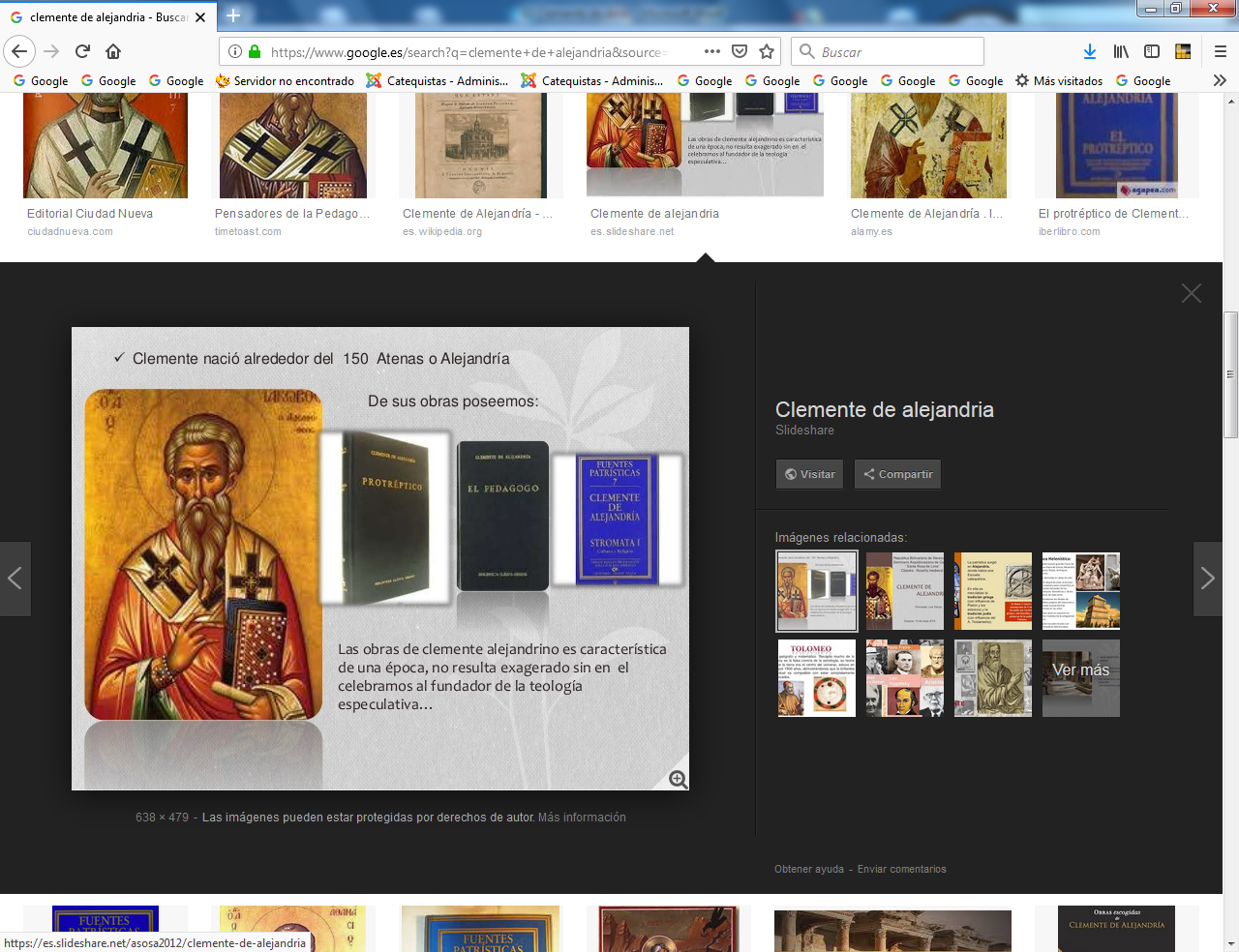 